                                       Белимова Любовь ИвановнаМБОУ ДОД дом детского творчества Ростовская область Тацинский районпедагог дополнительного образования                                      План-конспект аттестационного занятия                                             детского объединения «Родничок»                                                       2013-1014 учебный годТема:  Литературная гостиная «Мой путь к слову, его познанию.  Полёт к звёздам»Цель занятия:     1.Аттестация знаний воспитанников за истекший учебный год.                             2.Приобщение к поэзии, её красоте и совершенству.                             3.Воспитание культуры духовного общения.Оборудование: компьютер, тексты стихов, жетоны в виде звёздочек, шкатулка, сборники стихов1. Организационный момент:     Приглашение детей к работе по теме. Подготовка записных книжек.2. Ход занятия:       1).Слово педагога: - Ребята, через 5 недель закончится учебный год. Что дал нам этот год? Что новое вы узнали на занятиях «Родничка»? (Пусть дети выскажут своё мнение). Вы познакомились с новыми стихами и их авторами, приняли участие в творческих встречах в районной библиотеке и доме детского творчества, фестивалях «Южный ветер» и «Мир начинается с детства». А наш Миша Кущевой принял участие в зональном конкурсе в городе Константиновске.Он же вместе с Екатериной Тараненко открывали своим чтением стихов районный конкурс «Золотое пёрышко». Каждый из вас, девчонки и мальчишки, стремится к своей цели в познании поэтической строки, к своей звёздочке, которая засияет на небе лишь тогда, когда вы будете много трудиться над строкой. На сегодняшнем занятии у вас есть возможность добиться этого.  Будьте активны, и ваша звёздочка засияет на небосводе. А может засиять и целое созвездие! Итак, сегодня мы отправимся в звёздный полёт. На чём же мы полетим? На ракете! (прикрепить её изображение)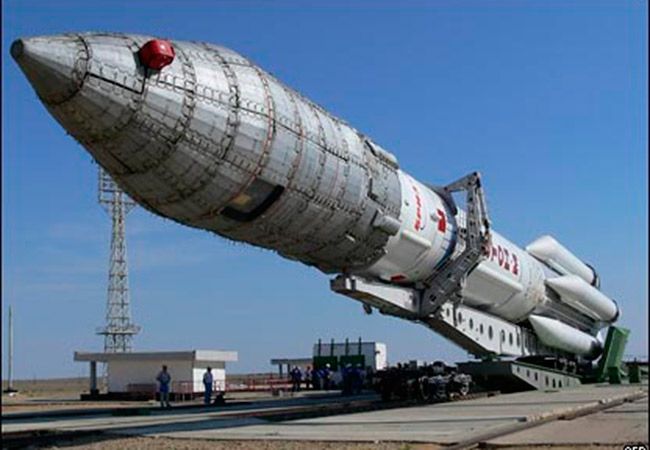 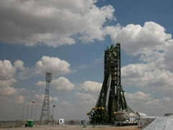 Мы с вами, ребята, будем пассажирами на этой ракете, а кто же будет космонавтом? Конечно же, Кущевой Михаил, потому что он очень старательный стихотворец!Мы не просто так летим в космос! Мы должны выполнить задания основного нашего космонавта:Первое задание: Кто больше напишет слов – рифм  к словам  - планета, свет, земля?                                           (дети делятся на три группы)Победитель помещает свою звёздочку на доске)Кущевой Михаил: - Полёт к звёздам продолжается!Второе задание:  Кто лучше прочитает стихи из волшебной шкатулки?(приложение 2)Педагог: - Выберите одно из стихов в волшебной шкатулке и прочитайте выразительно. Кто является автором этих строк?(Победитель прикрепляет на доске свою звёздочку)Кущевой Михаил: - Полёт к звёздам продолжается!Третье задание: Определите темы этих строк. Чему они учат? Педагог  читает строки, дети определяют их тему. (Можно предложить прочитать старшим детям) Активные дети помещают на доске свои звёздочки. Я. Аким           МАРТТреплет ветер за окномДерево без листьев,Воробей сидит на нём,Пёрышки почистив.Погляжу на воробья —Весело качается!Понимаем, он и я,Что зима кончается.2). Ф. Тютчев* * *Зима недаром злится,Прошла её пора —Весна в окно стучитсяИ гонит со двора. А. Пушкин* * *Гонимы вешними лучами,С окрестных гор уже снегаСбежали мутными ручьямиНа потоплённые луга.Улыбкой ясною природаСквозь сон встречает утро года;Синея, блещут небеса.Ещё прозрачные, лесаКак будто пухом зеленеют.4) В. Берестов       ПЕРВОЕ АПРЕЛЯПтичье щебетание.Тиканье капели.Всходит утро раннееПервого апреля.В этот день улыбчивыйЖить без шуток плохо.Если ты обидчивый,Вспыльчивый, забывчивый,Хмурый, неуживчивый,Берегись подвоха!Какая тема объединяет все стихи?Тема весны, обновления, радостного восприятия поэта. Кущевой Михаил: - Полёт к звёздам продолжается!Четвёртое задание: Интеллектуальная игра «Пятёрка»             Педагог предлагает детям назвать пять слов на темы: «Космос», »Поэзия», «Цветы», «Виды       транспорта», города Ростовской области. Детям,  правильно выполнившим задание,  даётся   звёздочка»). Кущевой Михаил: - Полёт к звёздам продолжается.      3.   Пятое задание: Кто больше знает стихов наизусть?Поэтический ринг. Дети читают стихи наизусть поочерёдно.(Победителю – звёздочка)Кущевой Михаил: - Полёт к звёздам продолжается!Пятое задание от гостя-поэта: Гречкин Дмитрий Фёдорович читает свои стихи и задаёт вопрос: -  О чём мы должны помнить, когда пишем свои стихи?(Искренность, грамотное изложение, душевность, богатство языка, оригинальность)              Кущевой Михаил: - Полёт к звёздам продолжается!Шестое задание: Кто изображён на этих фотографиях? (приложение 1)
Лучшему вручается звёздочка. Седьмое задание: Чтение своих собственных стихов.      Педагог: - Ребята, а кто из вас может прочитать свои строки?       Чтение стихов юными стихотворцами. Юные поэты читают свои строки. Педагог вручает им       звёздочки.    8. Подведение итогов:Педагог: - Ребята, мы сегодня летали к звёздам: читали стихи, играли, соревновались, высказывали свои мнения,  а,  в общем, общались с помощью поэтического слова. Да мы и сейчас летим. Вокруг нас столько звёзд, их зажгли вы, мои юные друзья. У каждого из вас есть звёздочка, а иногда и целое созвездие.  Как вы думаете, от чего это зависит? Конечно же, оттого, как мы стараемся, познаём новое о поэзии, её красоте и оригинальности. Скоро закончится этот учебный год. Мне хочется поблагодарить вас за старания.Приложение к занятию:
приложение 1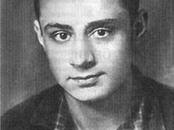 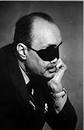 Эдуард Асадов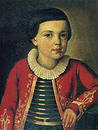 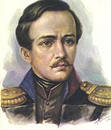 Михаил Лермонтов 
Агния Барто                                                                                         Корней Чуковский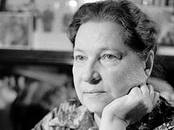 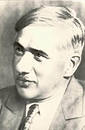 
Сергей Михалков                                                         Тацинский поэт, член союза писателей России 
                                                                                                      Владимир Апанасенко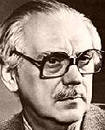 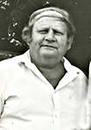 
Александр Пушкин
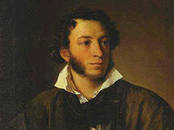 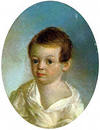 Приложение 2Волшебная шкатулка:И.Бунин.      *** Бушует полая вода,Шумит и глухо, и протяжноГрачей пролётные стадаКричат и весело, и важно.Весна! Весна! И всё ей радо,Как в забытьи каком стоишьМ слышишь свежий запах садаИ тёплый запах старых крыш.Кругом вода журчит, сверкает,Крик петухов звучит порой,А ветер, мягкий и сырой,Глаза тихонько закрывает.Олег ВотинцевШкольный дворикШкольный дворик, знакомый мне с детства,Вместе с ним я менялся и рос.И теперь говорю без кокетства:Я к нему своим сердцем прирос….ПасхаОлег Вотинцев          
В этот светлый день пасхальный
Говорю: Христос – Воскрес!
И вокруг сама природа -
Вторит мне: Воскрес! Воскрес!
 В небе птицы Бога славят
Воздают Ему хвалу.
И спешу я на служенье,
Напевая на ходу:
Мой Господь, тебя я славлю
И за всё благодарю,
За любовь  - Твою, за пасху –
Аллилуйя! – я пою.
Улыбаюсь я прохожим -
Крикнуть хочется: Воскрес!
Люди – что же вы молчите?
Ведь Христос – Воскрес! Воскрес!
За мои грехи и ваши
Он взошёл на страшный крест,
Да, Он умер на Голгофе,
Но на третий день – Воскрес!
Он – Воскрес и пали узы,
Бог дал власть над всем Христу,
Смерть поправ, вернул Он вечность,
Вновь народу своему.
Мой Господь, Тебя я славлю
И за всё – благодарю.
За любовь Твою, за  пасху –
Аллилуйя! - я пою. Любовь БелимоваО детстве разве можно нам молчать-
С него ведь начинается вся жизнь.
Его никак нельзя вернуть назад,
Летит оно, как птица, ввысь и ввысь.

О детстве можно много говорить,
Оно в душе у каждого из нас.
Судьбу оно умеет озарить
Звездою самой доброй в небесах.

О детстве никогда не забывай!
В нём руки мамы и душа её!
Любить своих родных не уставай,
Они живут для счастья твоего.

И если в детстве ты счастливым был,
И кто-то ждал тебя из школы у двери 
И мудрости, любви тебя учил,
Ты поклонись ему за это до земли!Дмитрий ГречкинБеру отцовскую косу:
- Коси, коса, пока роса!
В природе дремлют чудеса,
А тучи в небе на весу.

Вдруг капель шум и брызг салют
От радуг дуг венцом краса,
Лучи от солнца, как власа,
Вновь гомон птиц и там, и тут.

Все рады солнечному дню:
Заголубели небеса...
Чаруют сердце чудеса -
Я миг вам вечности дар
 